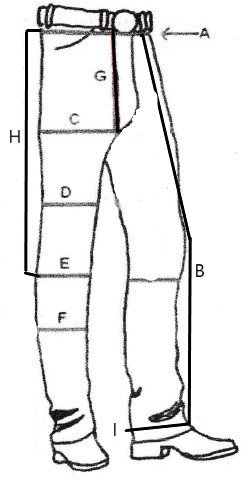   Message me about additional add-onsSee all we have to offer on our website:www.RockingSSaddleShop.comor Find us on Facebook: Rocking S Saddle ShopThank you for ordering with us!Measurement SheetShotguns, Arizona Bells, WooliesMeasurement SheetShotguns, Arizona Bells, WooliesMeasurement SheetShotguns, Arizona Bells, WooliesMeasurement SheetShotguns, Arizona Bells, WooliesMeasurement SheetShotguns, Arizona Bells, WooliesMeasurement SheetShotguns, Arizona Bells, WooliesMeasurement SheetShotguns, Arizona Bells, WooliesMeasurement SheetShotguns, Arizona Bells, WooliesMeasurement SheetShotguns, Arizona Bells, WooliesMeasurement SheetShotguns, Arizona Bells, WooliesMeasurement SheetShotguns, Arizona Bells, WooliesMeasurement SheetShotguns, Arizona Bells, WooliesNameDatePhone(       )AddressStateZipShotgunsArmitasChinksWooliesA) Waist:Measure around waist where you would like the chap belt to be. This is usually just Measure around waist where you would like the chap belt to be. This is usually just Measure around waist where you would like the chap belt to be. This is usually just Measure around waist where you would like the chap belt to be. This is usually just Measure around waist where you would like the chap belt to be. This is usually just Measure around waist where you would like the chap belt to be. This is usually just Measure around waist where you would like the chap belt to be. This is usually just Measure around waist where you would like the chap belt to be. This is usually just Measure around waist where you would like the chap belt to be. This is usually just Measure around waist where you would like the chap belt to be. This is usually just UNDER your pants belt.UNDER your pants belt.UNDER your pants belt.B) Length:Measure on the FRONT of the leg, from the bottom of your belt loops to the TOP of yourMeasure on the FRONT of the leg, from the bottom of your belt loops to the TOP of yourMeasure on the FRONT of the leg, from the bottom of your belt loops to the TOP of yourMeasure on the FRONT of the leg, from the bottom of your belt loops to the TOP of yourMeasure on the FRONT of the leg, from the bottom of your belt loops to the TOP of yourMeasure on the FRONT of the leg, from the bottom of your belt loops to the TOP of yourMeasure on the FRONT of the leg, from the bottom of your belt loops to the TOP of yourMeasure on the FRONT of the leg, from the bottom of your belt loops to the TOP of yourMeasure on the FRONT of the leg, from the bottom of your belt loops to the TOP of yourMeasure on the FRONT of the leg, from the bottom of your belt loops to the TOP of yourfoot. Make sure your leg is bent a little – almost like your riding in your saddle.foot. Make sure your leg is bent a little – almost like your riding in your saddle.foot. Make sure your leg is bent a little – almost like your riding in your saddle.foot. Make sure your leg is bent a little – almost like your riding in your saddle.foot. Make sure your leg is bent a little – almost like your riding in your saddle.foot. Make sure your leg is bent a little – almost like your riding in your saddle.foot. Make sure your leg is bent a little – almost like your riding in your saddle.foot. Make sure your leg is bent a little – almost like your riding in your saddle.foot. Make sure your leg is bent a little – almost like your riding in your saddle.foot. Make sure your leg is bent a little – almost like your riding in your saddle.C) Upper thigh:Measure snug (NOT TIGHT) around the thigh at the largest point. USUALLY JUST UNDER Measure snug (NOT TIGHT) around the thigh at the largest point. USUALLY JUST UNDER Measure snug (NOT TIGHT) around the thigh at the largest point. USUALLY JUST UNDER Measure snug (NOT TIGHT) around the thigh at the largest point. USUALLY JUST UNDER Measure snug (NOT TIGHT) around the thigh at the largest point. USUALLY JUST UNDER Measure snug (NOT TIGHT) around the thigh at the largest point. USUALLY JUST UNDER Measure snug (NOT TIGHT) around the thigh at the largest point. USUALLY JUST UNDER Measure snug (NOT TIGHT) around the thigh at the largest point. USUALLY JUST UNDER Measure snug (NOT TIGHT) around the thigh at the largest point. USUALLY JUST UNDER Measure snug (NOT TIGHT) around the thigh at the largest point. USUALLY JUST UNDER THE CROTCH.THE CROTCH.THE CROTCH.THE CROTCH.THE CROTCH.THE CROTCH.THE CROTCH.THE CROTCH.D) Mid thigh:Measure HALFWAY between the upper thigh and the center of the knee.Measure snugMeasure HALFWAY between the upper thigh and the center of the knee.Measure snugMeasure HALFWAY between the upper thigh and the center of the knee.Measure snugMeasure HALFWAY between the upper thigh and the center of the knee.Measure snugMeasure HALFWAY between the upper thigh and the center of the knee.Measure snugMeasure HALFWAY between the upper thigh and the center of the knee.Measure snugMeasure HALFWAY between the upper thigh and the center of the knee.Measure snugMeasure HALFWAY between the upper thigh and the center of the knee.Measure snugMeasure HALFWAY between the upper thigh and the center of the knee.Measure snugMeasure HALFWAY between the upper thigh and the center of the knee.Measure snug(NOT TIGHT).(NOT TIGHT).(NOT TIGHT).(NOT TIGHT).(NOT TIGHT).(NOT TIGHT).(NOT TIGHT).E) Knee:Measure around the middle of the knee and kneecap WHILE IT IS BENT. Measure around the middle of the knee and kneecap WHILE IT IS BENT. Measure around the middle of the knee and kneecap WHILE IT IS BENT. Measure around the middle of the knee and kneecap WHILE IT IS BENT. Measure around the middle of the knee and kneecap WHILE IT IS BENT. Measure around the middle of the knee and kneecap WHILE IT IS BENT. Measure around the middle of the knee and kneecap WHILE IT IS BENT. Measure around the middle of the knee and kneecap WHILE IT IS BENT. Measure around the middle of the knee and kneecap WHILE IT IS BENT. Measure around the middle of the knee and kneecap WHILE IT IS BENT. F) Calf:Measure around the LARGEST part of the calf WITH YOUR BOOTS ON.Measure around the LARGEST part of the calf WITH YOUR BOOTS ON.Measure around the LARGEST part of the calf WITH YOUR BOOTS ON.Measure around the LARGEST part of the calf WITH YOUR BOOTS ON.Measure around the LARGEST part of the calf WITH YOUR BOOTS ON.Measure around the LARGEST part of the calf WITH YOUR BOOTS ON.Measure around the LARGEST part of the calf WITH YOUR BOOTS ON.Measure around the LARGEST part of the calf WITH YOUR BOOTS ON.Measure around the LARGEST part of the calf WITH YOUR BOOTS ON.Measure around the LARGEST part of the calf WITH YOUR BOOTS ON.G)  Drop:Measure the distance from where the waist measurement was taken (usually justMeasure the distance from where the waist measurement was taken (usually justMeasure the distance from where the waist measurement was taken (usually justMeasure the distance from where the waist measurement was taken (usually justMeasure the distance from where the waist measurement was taken (usually justMeasure the distance from where the waist measurement was taken (usually justMeasure the distance from where the waist measurement was taken (usually justMeasure the distance from where the waist measurement was taken (usually justMeasure the distance from where the waist measurement was taken (usually justMeasure the distance from where the waist measurement was taken (usually justunder the belt buckle) straight down level with the crotch. Usually 5 to 6 inches.under the belt buckle) straight down level with the crotch. Usually 5 to 6 inches.under the belt buckle) straight down level with the crotch. Usually 5 to 6 inches.under the belt buckle) straight down level with the crotch. Usually 5 to 6 inches.under the belt buckle) straight down level with the crotch. Usually 5 to 6 inches.under the belt buckle) straight down level with the crotch. Usually 5 to 6 inches.under the belt buckle) straight down level with the crotch. Usually 5 to 6 inches.under the belt buckle) straight down level with the crotch. Usually 5 to 6 inches.under the belt buckle) straight down level with the crotch. Usually 5 to 6 inches.under the belt buckle) straight down level with the crotch. Usually 5 to 6 inches.H) Waist to Knee:____Measure from just under your belt to the middle of the knee.Measure from just under your belt to the middle of the knee.Measure from just under your belt to the middle of the knee.Measure from just under your belt to the middle of the knee.Measure from just under your belt to the middle of the knee.Measure from just under your belt to the middle of the knee.Measure from just under your belt to the middle of the knee.Measure from just under your belt to the middle of the knee.I) Ankle:____Measure around the ankle WITH YOUR BOOTS ON. Leave tape a little loose to allow forMeasure around the ankle WITH YOUR BOOTS ON. Leave tape a little loose to allow forMeasure around the ankle WITH YOUR BOOTS ON. Leave tape a little loose to allow forMeasure around the ankle WITH YOUR BOOTS ON. Leave tape a little loose to allow forMeasure around the ankle WITH YOUR BOOTS ON. Leave tape a little loose to allow forMeasure around the ankle WITH YOUR BOOTS ON. Leave tape a little loose to allow forMeasure around the ankle WITH YOUR BOOTS ON. Leave tape a little loose to allow forMeasure around the ankle WITH YOUR BOOTS ON. Leave tape a little loose to allow forMeasure around the ankle WITH YOUR BOOTS ON. Leave tape a little loose to allow forMeasure around the ankle WITH YOUR BOOTS ON. Leave tape a little loose to allow forSingle or Double Fringe: Comments:Color(s) of fringe:Comments:Fringe Length: Comments:Usually 6-8 inchesBelt buckle location: FrontBackBothIf you choose front, the back belt will be laced on unless otherwise specified.If you choose front, the back belt will be laced on unless otherwise specified.If you choose front, the back belt will be laced on unless otherwise specified.If you choose front, the back belt will be laced on unless otherwise specified.If you choose front, the back belt will be laced on unless otherwise specified.If you choose front, the back belt will be laced on unless otherwise specified.If you choose front, the back belt will be laced on unless otherwise specified.If you choose front, the back belt will be laced on unless otherwise specified.Main color for body:See pictures on our website for colors. If you do not see the color you want, let usSee pictures on our website for colors. If you do not see the color you want, let usSee pictures on our website for colors. If you do not see the color you want, let usSee pictures on our website for colors. If you do not see the color you want, let usSee pictures on our website for colors. If you do not see the color you want, let usSee pictures on our website for colors. If you do not see the color you want, let usSee pictures on our website for colors. If you do not see the color you want, let usSee pictures on our website for colors. If you do not see the color you want, let usknow and we can search for it.know and we can search for it.know and we can search for it.Body shape:ShotgunAZ BellComments:__________________________________________________________________________________________________________________________________________________________________Yokes:StampingFloralNameBrandBecause there are so many styles for yokes, you can message us a picture of what Because there are so many styles for yokes, you can message us a picture of what Because there are so many styles for yokes, you can message us a picture of what Because there are so many styles for yokes, you can message us a picture of what Because there are so many styles for yokes, you can message us a picture of what Because there are so many styles for yokes, you can message us a picture of what Because there are so many styles for yokes, you can message us a picture of what Because there are so many styles for yokes, you can message us a picture of what you want.Base Prices:Included in Base Price:Included in Base Price:Included in Base Price:Shotguns & AZ Bells$500 Single color. Laced-in zippers. Stamped yokes. One belt buckle.Single color. Laced-in zippers. Stamped yokes. One belt buckle.Single color. Laced-in zippers. Stamped yokes. One belt buckle.Single color. Laced-in zippers. Stamped yokes. One belt buckle.Single color. Laced-in zippers. Stamped yokes. One belt buckle.Single color. Laced-in zippers. Stamped yokes. One belt buckle.Chinks$400 Single color. 3 conchos on each leg. Buckles on legs. Stamped yokes. OneSingle color. 3 conchos on each leg. Buckles on legs. Stamped yokes. OneSingle color. 3 conchos on each leg. Buckles on legs. Stamped yokes. OneSingle color. 3 conchos on each leg. Buckles on legs. Stamped yokes. OneSingle color. 3 conchos on each leg. Buckles on legs. Stamped yokes. OneSingle color. 3 conchos on each leg. Buckles on legs. Stamped yokes. OneSingle color. 3 conchos on each leg. Buckles on legs. Stamped yokes. Onebelt buckle.belt buckle.Armitas$450 Single color. 3 conchos on each leg. Buckles on legs. Stamped yokes.Single color. 3 conchos on each leg. Buckles on legs. Stamped yokes.Single color. 3 conchos on each leg. Buckles on legs. Stamped yokes.Single color. 3 conchos on each leg. Buckles on legs. Stamped yokes.Single color. 3 conchos on each leg. Buckles on legs. Stamped yokes.Single color. 3 conchos on each leg. Buckles on legs. Stamped yokes.Single color. 3 conchos on each leg. Buckles on legs. Stamped yokes.Woolies$700 Single color. Laced-in zippers. Stamped yokes. One belt buckle.Single color. Laced-in zippers. Stamped yokes. One belt buckle.Single color. Laced-in zippers. Stamped yokes. One belt buckle.Single color. Laced-in zippers. Stamped yokes. One belt buckle.Single color. Laced-in zippers. Stamped yokes. One belt buckle.Single color. Laced-in zippers. Stamped yokes. One belt buckle.Prices for Add-ons:Single fringeIncludedDouble fringe$100 Front or back belt buckleFront or back belt buckleIncludedBoth front and back bucklesBoth front and back buckles$35 Stamped yokesIncludedFloral yokes$100 Brand/Name/Initials on yokesBrand/Name/Initials on yokes$25 each